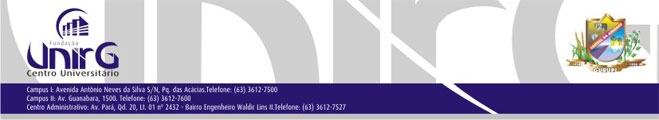 Plano de AulaCandidato:Curso:Objeto de avaliação:I – ConteúdoII – ObjetivoIII – Procedimento metodológicoIV – Recursos utilizadosV – AvaliaçãoVI – Bibliografia/Referência Bibliográfica